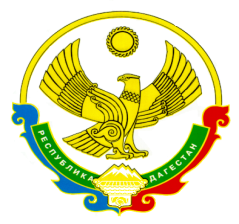 РЕСПУБЛИКА ДАГЕСТАНМУНИЦИПАЛЬНОЕ КАЗЕННОЕ ОБЩЕОБРАЗОВАТЕЛЬНОЕ УЧРЕЖДЕНИЕ «ПЕРВОМАЙСКАЯ СРЕДНЯЯ ОБЩЕОБРАЗОВАТЕЛЬНАЯ ШКОЛА» КИЗЛЯРСКОГО РАЙОНА368801, Кизлярский район 								с. Первомайское ул. Ворошилова 97 				                                    E-mail: alihan.1975@mail.ru СОГЛАСОВАНО                                                                                                УТВЕРЖДАЮ    Председатель первичной профсоюзной                             директор МКОУ «Первомайская  СОШ»  организации работников ОУ                                                    _________________ А.М. Магомедов    ____________________А.Р.Гамзаева. Протокол № 1 от «    »_________202    г.                          Приказ  №     от «     »__________ 202     г.Программа противодействия коррупции в        Муниципальном казенном общеобразовательном учреждении      «Первомайская средняя общеобразовательная школа» I. Пояснительная записка Программа противодействия коррупции в Муниципальном казенном общеобразовательном учреждении «Первомайская СОШ» на 2022 — 2024 годы (далее –  Программа) разработана в соответствии: с Федеральным 	законом 	от 25.12.2008 	№ 273-ФЗ 	«О противодействии коррупции»; Указом Президента РФ от 16.08.2021 № 478 «О Национальном плане противодействия коррупции на 2021-2024 годы»; Указом Президента РФ от 02.04.2013 № 309 «О мерах по реализации отдельных положений Федерального закона «О противодействии коррупции»; распоряжением Минобрнауки России от 14.12.2021 № 475-р «Об утверждении программы по антикоррупционному просвещению населения на 2021 — 2024 годы»; приказом Минпросвещения России от 16.02.2022 № 81 «Об утверждении Плана противодействия коррупции Министерства просвещения Российской Федерации на 2022 — 2024 годы»; уставом МКОУ «Первомайская СОШ». Цели Программы: недопущение предпосылок, исключение возможности фактов коррупции в МКОУ «Первомайская СОШ», обеспечение защиты прав и законных интересов граждан от негативных процессов и явлений, связанных с коррупцией, укрепление доверия граждан к деятельности администрации МКОУ «Первомайская СОШ» . Задачи Программы  Для достижения поставленных целей необходимо решение следующих задач:  повышение эффективности информационно-пропагандистских и просветительских мер, направленных на создание атмосферы нетерпимости к коррупционным проявлениям; обеспечение прозрачности действий должностных лиц МКОУ «Первомайская СОШ» ; выявление коррупционных правонарушений, обеспечение неотвратимости ответственности за их совершение, минимизация и (или) ликвидация последствия правонарушений; совершенствование мер по противодействию коррупции в сфере закупок товаров, работ, услуг; содействие реализации прав граждан на доступ к информации о деятельности в МКОУ «Первомайская СОШ», том числе через официальный сайт в сети Интернет. Принципы противодействия коррупции: II. Паспорт программы III. Основная часть 1. Общая характеристика проблем в сфере профилактики и противодействия коррупции и механизмы их минимизации  Обоснование необходимости разработки и реализации мер в сфере противодействия коррупции является статья 13.3 Федерального закона от 25.12.2008 № 273-ФЗ «О противодействии коррупции», а также наличие в МКОУ «Первомайская СОШ» следующих коррупционных рисков: 2. План программных мероприятий Для обеспечения реализации поставленных целей и решения указанных задач Программой предусмотрено выполнение комплекса антикоррупционных мероприятий по следующим основным направлениям: 3. Ресурсное обеспечение Программы Финансовое обеспечение реализации Программы осуществляется за счет бюджетных средств МКОУ «Первомайская СОШ» . Общий объем бюджетных ассигнований на финансовое обеспечение реализации Программы составляет 4,5тыс. руб., в том числе по годам: в 2022 году — 1,5 тыс. руб.;  в 2023 году — 1,5 тыс. руб;  в 2024 году — 1,5 тыс. руб. Объем средств, предусмотренных на реализацию программных мероприятий, носит прогнозный характер и подлежит ежегодному уточнению в установленном порядке при формировании проекта бюджета МКОУ «Первомайская СОШ» на соответствующий финансовый год с учетом сроков и эффективности реализации Программы. Основными принципами финансирования программных мероприятий являются: консолидация финансовых средств - для успешной реализации мероприятий Программы; повышение эффективности использования выделяемых средств на основе оценки исполнения реализуемых мероприятий Программы с точки зрения их социально-экономической результативности. Для реализации программы используются: 4. Контроль за исполнением Программы Контроль за реализацией Программы осуществляет директор МКОУ «Первомайская СОШ»  . Он координирует деятельность исполнителей Программы, анализирует и оценивает результаты выполнения программных мероприятий. Итоги о ходе реализации программы подводятся ежегодно. Отчет о ходе реализации программы за прошедший календарный год в срок до 30 января текущего года заслушивается на педагогическом совете МКОУ «Первомайская СОШ»    и размещаются подразделе «Противодействие коррупции» официального сайта МКОУ «Первомайская СОШ»   . Исполнители Программы реализуют программные мероприятия, вносят предложения по их уточнению и корректировке, готовят отчет о реализации программы за отчетный период. По завершении реализации Программы исполнители Программы готовят для директора школы аналитическую записку об итогах ее реализации и оценке, а также о влиянии фактических результатов программы на достижение поставленных целей. Оценка эффективности реализации мер противодействия коррупции осуществляется на основании целевых индикаторов Программы. 5. Ожидаемые результаты от реализации Программы: Ожидаемыми результатами реализации Программы являются: повышение качества и доступности предоставляемых образовательных услуг; укрепление доверия граждан к деятельности МКОУ «Первомайская СОШ»   ; повышение уровня профилактической работы с целью недопущения коррупционных проявлений в МКОУ «Первомайская СОШ»   ;   эффективная система борьбы против возможных проявлений коррупционной направленности; повышение правовой культуры и уровня антикоррупционного правосознания у работников, обучающихся, их родителей (законных представителей) МКОУ «Первомайская СОШ»   ;     прозрачные механизмы принимаемых решений администрацией МКОУ «Первомайская СОШ»   ;   снижение коррупционных рисков, препятствующих целевому и эффективному использованию средств МКОУ «Первомайская СОШ»Принцип Содержание Принцип соответствия политики МКОУ «Первомайская СОШ» действующему законодательству и общепринятым нормам соответствие реализуемых антикоррупционных мероприятий Конституции РФ, заключенным Российской Федерацией международным договорам, законодательству Российской Федерации и иным нормативным правовым актам, применимым к школе Принцип личного примера руководства ключевая роль руководства МКОУ «Первомайская СОШ» в формировании культуры нетерпимости к коррупции и создании внутриорганизационной системы предупреждения и противодействия коррупции Принцип вовлеченности работников информированность работников МКОУ «Первомайская СОШ» о положениях антикоррупционного законодательства и их активное участие в формировании и реализации антикоррупционных стандартов и процедур Принцип соразмерности антикоррупционных процедур риску коррупции разработка и выполнение комплекса мероприятий, позволяющих снизить вероятность вовлечения МКОУ «Первомайская СОШ» , ее руководителей и работников в коррупционную деятельность, осуществляется с учетом существующих в деятельности МКОУ «Первомайская СОШ»  коррупционных рисков Принцип эффективности антикоррупционных процедур применение в МКОУ «Первомайская СОШ»  таких антикоррупционных мероприятий, которые имеют низкую стоимость, обеспечивают простоту реализации и приносят значимый результат Принцип ответственности и неотвратимости наказания неотвратимость наказания для работников МКОУ «Первомайская СОШ»  вне зависимости от занимаемой должности, стажа работы и иных условий в случае совершения ими коррупционных правонарушений в связи с исполнением трудовых обязанностей, а также персональная ответственность руководства МКОУ «Первомайская СОШ» за реализацию внутриорганизационной антикоррупционной политики Принцип постоянного контроля и регулярного мониторинга регулярное осуществление мониторинга эффективности внедренных антикоррупционных стандартов и процедур, а также контроля за их исполнением Наименование программы Противодействие коррупции в МКОУ «Первомайская СОШ» на 2022 — 2024 годы Сроки и этапы реализации программы  Срок реализации: 2022 — 2024 годы.  Программа реализуется в три этапа: этап — сентябрь–декабрь 2022 года; этап — 2023 год; этап — 2024 год Исполнители программы Работники МКОУ «Первомайская СОШ» : осуществляет общее руководство программой — директор; организует работу по реализации мероприятий программы — заместитель директора по УВР, заместитель директора по ВР, завхоз; проводят антикоррупционную пропаганду — учителя. Участники программы Программа рассчитана: на педагогических работников; административный персонал; обслуживающий персонал; обучающихся; родителей (законных представителей) обучающихся; физических и юридических лиц, с которыми МКОУ «Первомайская СОШ»  вступает в договорные отношения. Источники и объемы финансового обеспечения реализации программы  Объем финансовых ресурсов, необходимый для реализации программы на период 2022 — 2024 г., составляет 4,5 тыс. руб., в том числе за счет средств муниципального бюджета:  в 2022 году — 1,5 тыс. руб.;  в 2023 году — 1,5 тыс. руб;  в 2024 году — 1,5 тыс. руб. Наименование риска Суть проблемы Механизмы минимизации Получение и вымогание подарков Подкуп работников и принуждение к даче взятки с их стороны улучшение условий труда; повышение зарплаты Сбор денежных средств, неформальные платежи Нехватка денежных средств привлечение спонсорской помощи;  информационная открытость деятельности МКОУ «Первомайская СОШ» ; соблюдение утвержденных антикоррупционных нормативных локальных актов МКОУ «Первомайская СОШ» Отсутствие неприятия коррупции Моральная деградация, устойчивая толерантность работников к коррупции осознание этих фактов как социальной проблемы; непримиримая реакция на коррупцию; пропагандистская и просветительская работа; реализация задач антикоррупционного образования при участии в данном процессе всех заинтересованных сторон Слабая правовая грамотность Недостаточная информированность участников о последствиях коррупции для общества, их слабая правовая подготовка антикоррупционное образование: формирование у участников программы антикоррупционных установок, мировоззрения, повышения уровня правосознания и правовой культуры; разъяснение положений законодательства о мерах ответственности за совершение коррупционных правонарушений № п/п Наименование мероприятий Ответственный исполнитель Срок исполнения Ожидаемый результат 1. Правовые и организационные основы противодействия коррупции 1. Правовые и организационные основы противодействия коррупции 1. Правовые и организационные основы противодействия коррупции 1. Правовые и организационные основы противодействия коррупции 1. Правовые и организационные основы противодействия коррупции 1.1. Механизмы, определяющие систему запретов, ограничений и требований, установленных в целях противодействия коррупции 1.1. Механизмы, определяющие систему запретов, ограничений и требований, установленных в целях противодействия коррупции 1.1. Механизмы, определяющие систему запретов, ограничений и требований, установленных в целях противодействия коррупции 1.1. Механизмы, определяющие систему запретов, ограничений и требований, установленных в целях противодействия коррупции 1.1. Механизмы, определяющие систему запретов, ограничений и требований, установленных в целях противодействия коррупции 1.1.1 Разработка (актуализация принятых) локальных актов школы в сфере противодействия коррупции: положение о конфликте интересов работников; – антикоррупционная политика; положение о нормах профессиональной этики педагогов; – порядок обмена деловыми подарками и Ответственный за противодействие коррупции 2022 – 2024 г.г. Совершенствование правовых, организационных и иных механизмов противодействия коррупции знаками делового гостеприимства 1.1.2 Экспертиза проектов и действующих локальных актов школы на наличие коррупционной составляющей Ответственный за противодействие коррупции 2022 – 2024 гг Выявление возможных коррупционных рисков 1.1.3 Проведение оценки эффективности мер по противодействию коррупции Директор, ответственный за противодействие коррупции Январь 2023, январь 2024 Совершенствование работы по предупреждению и выявлению возможного конфликта интересов 1.2. Системы, направленные на совершенствование порядка работы директора и административных работников школы 1.2. Системы, направленные на совершенствование порядка работы директора и административных работников школы 1.2. Системы, направленные на совершенствование порядка работы директора и административных работников школы 1.2. Системы, направленные на совершенствование порядка работы директора и административных работников школы 1.2. Системы, направленные на совершенствование порядка работы директора и административных работников школы 1.2.1 Проведение оценки должностных обязанностей работников школы, исполнение которых в наибольшей мере подвержено риску коррупционных проявлений Ответственный за противодействие коррупции Октябрь 2022 Повышение эффективности мер по предупреждению коррупционных правонарушений 1.2.2 Усиление персональной ответственности работников школы за неправомерно принятые решения в рамках служебных полномочий Директор Постоянно Обеспечение неотвратимости применения мер ответственности к лицам, допустившим коррупционные правонарушения, учет и анализ примененных мер ответственности 1.2.3 Рассмотрение вопросов исполнения законодательства о борьбе с коррупцией на педагогических советах, собраниях трудового коллектива Ответственный за противодействие коррупции Ежеквартально Повышение контроля за исполнением законодательства в сфере противодействия коррупции 2. Методы антикоррупционного просвещения и пропаганды нетерпимого отношения к коррупции 2. Методы антикоррупционного просвещения и пропаганды нетерпимого отношения к коррупции 2. Методы антикоррупционного просвещения и пропаганды нетерпимого отношения к коррупции 2. Методы антикоррупционного просвещения и пропаганды нетерпимого отношения к коррупции 2. Методы антикоррупционного просвещения и пропаганды нетерпимого отношения к коррупции 2.1. Совершенствование механизмов формирования антикоррупционного мировоззрения у обучающихся 2.1. Совершенствование механизмов формирования антикоррупционного мировоззрения у обучающихся 2.1. Совершенствование механизмов формирования антикоррупционного мировоззрения у обучающихся 2.1. Совершенствование механизмов формирования антикоррупционного мировоззрения у обучающихся 2.1. Совершенствование механизмов формирования антикоррупционного мировоззрения у обучающихся 2.1.1 Участие в общественных акциях в целях антикоррупционного просвещения и противодействия коррупции, в том числе приуроченных к Международному дню борьбы с коррупцией (9 декабря) Заместители директора по УВР и ВР Ежегодно Формирование у обучающихся нетерпимости к коррупционному поведению и повышение уровня правосознания 2.1.2 Участие обучающихся общероссийском конкурсе на лучшую работу по теме противодействия коррупции Заместитель директора по УВР 01.12.2023 01.12.2024 Формирование у обучающихся нетерпимости к коррупционному поведению и повышение уровня правосознания 2.1.3 Участие обучающихся в Международной олимпиаде по финансовой безопасности Учителя математики и информатики Ежегодно Повышение информационной, финансовой и правовой грамотности детей и молодежи, содействие их профессиональной ориентации, развитие знаний в области финансовой безопасности 2.1.4 Проведение открытых уроков и классных часов по антикоррупционной тематике Классные руководители 1– 11-х классов 2022– 2024 годы Создание дополнительного источника информации, посредством которого проводится просветительская работа 2.1.5 Внесение в ООП ООО, составленную по ФГОС, утв. приказом Минпросвещения России от 31.05.2021 № 287: 1. Курсов, направленных на формирование личностных результатов: – «представление о Заместители директора по УВР и ВР Август 2022 года У обучающихся сформировано представление о способах противодействия коррупции способах противодействия коррупции». 2. Тем и часов по учебному предмету «Обществознание» в целях достижения предметных результатов: «освоение и применение системы знаний об основах противодействии коррупции в Российской Федерации»; «умение использовать полученные знания для противодействия коррупции» 2.1.6 Внесение в ООП ООО, составленную по ФГОС, утв. приказом Минобрнауки России от 17.12.2010 № 1897, ООП СОО, составленной по ФГОС, утв. приказом Минобрнауки России от 17.05.2012 № 413, компетенций, позволяющих выработать у обучающихся нетерпимое отношение к коррупционному поведению 2022 год Формирование у обучающихся знаний по нетерпимому отношению к коррупционному поведению 2.2. Формирование антикоррупционного мировоззрения у работников и профессиональное развитие в сфере противодействия коррупции  2.2. Формирование антикоррупционного мировоззрения у работников и профессиональное развитие в сфере противодействия коррупции  2.2. Формирование антикоррупционного мировоззрения у работников и профессиональное развитие в сфере противодействия коррупции  2.2. Формирование антикоррупционного мировоззрения у работников и профессиональное развитие в сфере противодействия коррупции  2.2. Формирование антикоррупционного мировоззрения у работников и профессиональное развитие в сфере противодействия коррупции  2.2.1 Инструктивные совещания на тему «Коррупция и ответственность» Директор 2022–2024 годы Формирование у работников нетерпимости к коррупционному поведению и повышение уровня правосознания 2.2.2 Изучение методических рекомендаций по антикоррупционному воспитанию и просвещению обучающихся Педагогические работники II квартал 2022 года Улучшение подготовки педагогических кадров, способных осуществлять антикоррупционное 2.2.3 Обеспечение подготовки и дополнительного профессионального образования педагогических кадров в части использования ими методики антикоррупционного воспитания и просвещения Директор 2022–2024 годы воспитание и просвещение 2.2.4 Обеспечение участия педагогических работников в тематических образовательных площадках и мастерских по методике организации и проведения образовательных мероприятий антикоррупционной направленности Директор 2022–2024 годы Организована работа по изучению эффективных методик организации и проведения образовательных мероприятий антикоррупционной направленности для работников 2.3. Совершенствование механизмов формирования антикоррупционного мировоззрения у родителей (законных представителей) обучающихся 2.3. Совершенствование механизмов формирования антикоррупционного мировоззрения у родителей (законных представителей) обучающихся 2.3. Совершенствование механизмов формирования антикоррупционного мировоззрения у родителей (законных представителей) обучающихся 2.3. Совершенствование механизмов формирования антикоррупционного мировоззрения у родителей (законных представителей) обучающихся 2.3. Совершенствование механизмов формирования антикоррупционного мировоззрения у родителей (законных представителей) обучающихся 2.3.1 Проведение среди родителей (законных представителей) обучающихся анонимного анкетирования, включая онлайн-опросы Классные руководители  1–11-х классов Не реже 2 раз в год Выявление фактов коррупции, оценка мнения общественности 2.3.2 Разработка материалов, информирующих родителей (законных представителей) обучающихся о правах их и их детей, включая описание правомерных и неправомерных действий работников. Размещение на информационных стендах и сайте образовательной организации Заместители директора по УВР и ВР Ежегодно Повышение правовой грамотности родителей (законных представителей) обучающихся 3. Обеспечение доступности информации о деятельности школы в сфере противодействия коррупции 3. Обеспечение доступности информации о деятельности школы в сфере противодействия коррупции 3. Обеспечение доступности информации о деятельности школы в сфере противодействия коррупции 3. Обеспечение доступности информации о деятельности школы в сфере противодействия коррупции 3. Обеспечение доступности информации о деятельности школы в сфере противодействия коррупции 3.1. Совершенствование механизмов информационной открытости 3.1. Совершенствование механизмов информационной открытости 3.1. Совершенствование механизмов информационной открытости 3.1. Совершенствование механизмов информационной открытости 3.1. Совершенствование механизмов информационной открытости 3.1.1 Создание на официальном сайте Ответственный за сайт Октябрь 2022 года Подраздел, способствующий специализированного подраздела «Противодействие коррупции» информационной открытости в сфере противодействия коррупции 3.1.2 Публикация на официальном сайте информации об антикоррупционной деятельности образовательной организации Ответственный за размещение информации на сайте 2022–2024 годы Сведения и отчеты о реализации программы и иных мероприятиях по вопросам профилактики коррупционных правонарушений 3.1.3 Мониторинг публикаций в мессенджерах и социальных сетях о фактах проявления коррупции в образовательной организации Директор, руководители ШМО 2022–2024 годы Доклад о результатах мониторинга с целью принятия мер реагирования в случаях обнаружения коррупционных проявлений 3.2. Обеспечение права граждан на доступ к информации о деятельности 3.2. Обеспечение права граждан на доступ к информации о деятельности 3.2. Обеспечение права граждан на доступ к информации о деятельности 3.2. Обеспечение права граждан на доступ к информации о деятельности 3.2. Обеспечение права граждан на доступ к информации о деятельности 3.2.1 Обеспечение доступности к номерам телефонов администрации школы в целях выявления фактов проявлений коррупции, а так же активного привлечения общественности в борьбе с данными правонарушениями Директор Сентябрь 2022 Обеспечение функционирования системы связи для получения сообщений о несоблюдении ограничений и запретов, установленных законодательством Российской Федерации, а также о фактах коррупции 3.2.2 Обеспечение наличия журнала учета сообщений о совершении коррупционных правонарушений работниками образовательной организации Директор Сентябрь 2022 Контроль каждого полученного сообщения о фактах коррупции в образовательной организации 3.2.3 Размещение на сайте школы публичного доклада директора и Директор Август 2022 Обеспечение открытости информации о финансово-хозяйственной деятельности деятельности образовательной организации 3.2.4 Организация контроля за выполнением законодательства о противодействии коррупции в школе Директор, ответственный за противодействие коррупции Постоянно Выявление возможных случаев неисполнения требований нормативных актов о противодействии коррупции в школе 4. Реагирование на факты коррупции, совершенствование правового регулирования  4. Реагирование на факты коррупции, совершенствование правового регулирования  4. Реагирование на факты коррупции, совершенствование правового регулирования  4. Реагирование на факты коррупции, совершенствование правового регулирования  4. Реагирование на факты коррупции, совершенствование правового регулирования  4.1. Расширение участия граждан в области противодействия коррупции 4.1. Расширение участия граждан в области противодействия коррупции 4.1. Расширение участия граждан в области противодействия коррупции 4.1. Расширение участия граждан в области противодействия коррупции 4.1. Расширение участия граждан в области противодействия коррупции 4.1.1 Изучение практики рассмотрения обращений граждан и организаций по фактам коррупции. Изучение принятых мер реагирования на факты коррупции Директор, руководители ШМО Ноябрь 2022, ноябрь 2023, ноябрь 2024 Отчет о проблемах при реагировании на факты коррупции, принятии мер реагирования 4.1.2 Организация работы телефона доверия и горячей линии Директор Декабрь 2022 года Увеличение способов получения сведений о фактах проявления коррупции в образовательной организации 4.1.3 Размещение в здании образовательной организации «ящика обращений» Заведующий хозяйством Февраль 2023 года Увеличение способов получения сведений о фактах проявления коррупции в образовательной организации 4.2.Правовые и организационные основы противодействия коррупции, повышение их эффективности 4.2.Правовые и организационные основы противодействия коррупции, повышение их эффективности 4.2.Правовые и организационные основы противодействия коррупции, повышение их эффективности 4.2.Правовые и организационные основы противодействия коррупции, повышение их эффективности 4.2.Правовые и организационные основы противодействия коррупции, повышение их эффективности 4.2.1 Осуществление взаимодействия с правоохранительными органами по фактам, связанным с проявлением коррупции Директор 2022 – 2024 гг Совместное оперативное реагирование на коррупционные правонарушения 5. Меры по совершенствованию управления имуществом в целях предупреждения коррупции 5. Меры по совершенствованию управления имуществом в целях предупреждения коррупции 5. Меры по совершенствованию управления имуществом в целях предупреждения коррупции 5. Меры по совершенствованию управления имуществом в целях предупреждения коррупции 5. Меры по совершенствованию управления имуществом в целях предупреждения коррупции 5.1. Совершенствование организации деятельности школы при осуществлении закупок товаров, работ, услуг 5.1. Совершенствование организации деятельности школы при осуществлении закупок товаров, работ, услуг 5.1. Совершенствование организации деятельности школы при осуществлении закупок товаров, работ, услуг 5.1. Совершенствование организации деятельности школы при осуществлении закупок товаров, работ, услуг 5.1. Совершенствование организации деятельности школы при осуществлении закупок товаров, работ, услуг 5.1.1 Повышение (улучшение) знаний и навыков служащих (работников), участвующих в осуществлении закупок Директор Декабрь 2022, апрель 2023, октябрь 2024 Совершенствование правовой, теоретической и практической подготовки работников 5.1.2 Совершенствование условий, процедур и механизмов государственных закупок Директор Февраль 2023 Обеспечение открытости и конкуренции при размещении заказов на закупки 5.1.3 Проведение методических совещаний, семинаров, круглых столов по вопросам противодействия коррупции в закупочной деятельности Директор Постоянно Совершенствование знаний и умений работников в сфере противодействия коррупции 5.2. Совершенствование деятельности при использовании и реализации имущества 5.2. Совершенствование деятельности при использовании и реализации имущества 5.2. Совершенствование деятельности при использовании и реализации имущества 5.2. Совершенствование деятельности при использовании и реализации имущества 5.2. Совершенствование деятельности при использовании и реализации имущества 5.2.1 Совершенствование организационных процедур и правил, касающихся сдачи имущества в аренду Директор, заведующий хозяйством Май – октябрь 2023 Обеспечение соблюдения ограничений, запретов и требований законодательства 5.2.2 Контроль порядка расходования средств, полученных от сдачи имущества в аренду Директор Постоянно Предотвращение возможных коррупционных рисков Средства Ресурсы Информационные официальный сайт МКОУ «Первомайская СОШ»  https://pervom.dagestanschool.ru/информационные стенды  МКОУ «Первомайская СОШ»  Материально- технические Пособия, оборудование и оснащение административных и учебных помещений № п/п Цели, целевые индикаторы Единица измерения 2022 год 2023 год 2024 год 1 Доля мер противодействия коррупции программы, исполненных в установленный срок проценты не менее 93% не менее 95% не менее 99% 2 Позитивная оценка участниками образовательных отношений мер по противодействию коррупции, предпринимаемых в образовательной организации проценты доля от количества респондентов доля от количества респондентов доля от количества респондентов 2 Позитивная оценка участниками образовательных отношений мер по противодействию коррупции, предпринимаемых в образовательной организации проценты не менее 33% не менее 34% не менее 35% 